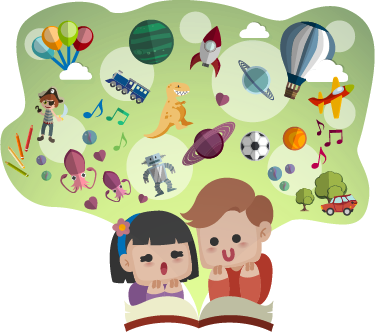 “Queridos niños y niñas, les damos la bienvenida a una nueva semana”Los invitamos a realizar las siguientes actividadesGuía Cuadernillo Pac LenguajeKínder A y B  Clases on line  Guía Cuadernillo Pac LenguajeKínder A y B  Clases on line  Guía Cuadernillo Pac LenguajeKínder A y B  Clases on line  Guía Cuadernillo Pac LenguajeKínder A y B  Clases on line  Nombre Alumno: Nombre Alumno: Nombre Alumno: Nombre Alumno: Fecha: Martes 18 agosto 2020          Semana: 20                                Hora: 15:00 a 15:45 horas. Fecha: Martes 18 agosto 2020          Semana: 20                                Hora: 15:00 a 15:45 horas. Fecha: Martes 18 agosto 2020          Semana: 20                                Hora: 15:00 a 15:45 horas. Fecha: Martes 18 agosto 2020          Semana: 20                                Hora: 15:00 a 15:45 horas. Educadoras: Gissela Robledo (Kínder A), Claudia Duarte (Kínder B)Educadoras: Gissela Robledo (Kínder A), Claudia Duarte (Kínder B)Educadoras: Gissela Robledo (Kínder A), Claudia Duarte (Kínder B)Educadoras: Gissela Robledo (Kínder A), Claudia Duarte (Kínder B)Docentes PIE:  Lidia León (Kínder A) Jimena Zech (Kínder B) Catalina Ibarra (Kínder A y B)Docentes PIE:  Lidia León (Kínder A) Jimena Zech (Kínder B) Catalina Ibarra (Kínder A y B)Docentes PIE:  Lidia León (Kínder A) Jimena Zech (Kínder B) Catalina Ibarra (Kínder A y B)Docentes PIE:  Lidia León (Kínder A) Jimena Zech (Kínder B) Catalina Ibarra (Kínder A y B)NúcleoLenguaje Verbal Lenguaje Verbal Lenguaje Verbal Objetivo de Aprendizaje3. Descubrir en contextos lúdicos, atributos fonológicos de palabras conocidas, tales como conteo de palabras, identificación de sonidos finales e iniciales.3. Descubrir en contextos lúdicos, atributos fonológicos de palabras conocidas, tales como conteo de palabras, identificación de sonidos finales e iniciales.3. Descubrir en contextos lúdicos, atributos fonológicos de palabras conocidas, tales como conteo de palabras, identificación de sonidos finales e iniciales.Indicador de logroFrente a palabras escritas indica si tienen el mismo sonido inicial.Frente a palabras escritas indica si tienen el mismo sonido inicial.Frente a palabras escritas indica si tienen el mismo sonido inicial.O. T.6.C C. Respeta normas y acuerdos creados colaborativamente con pares y adultos, para el bienestar del grupo.6.C C. Respeta normas y acuerdos creados colaborativamente con pares y adultos, para el bienestar del grupo.6.C C. Respeta normas y acuerdos creados colaborativamente con pares y adultos, para el bienestar del grupo.HabilidadConciencia Fonológica.Conciencia Fonológica.Conciencia Fonológica.Actividad / Instrucción- Activan conocimientos previos.- Responden preguntas.- Observan PPT explicativo.- Reconocer y subrayar palabras.- Reconocer y comparar sonido inicial de palabras conocidas. - Recortar y pegar frases para armar texto.- Activan conocimientos previos.- Responden preguntas.- Observan PPT explicativo.- Reconocer y subrayar palabras.- Reconocer y comparar sonido inicial de palabras conocidas. - Recortar y pegar frases para armar texto.- Activan conocimientos previos.- Responden preguntas.- Observan PPT explicativo.- Reconocer y subrayar palabras.- Reconocer y comparar sonido inicial de palabras conocidas. - Recortar y pegar frases para armar texto.Materiales -Computador, Tablet o celular. -PPT con ruta de aprendizaje, contenido y preguntas.-Lápiz grafito, goma, tijeras y pegamento.- Cuadernillo Pac 2 Lenguaje página 11, actividad N°40.-Computador, Tablet o celular. -PPT con ruta de aprendizaje, contenido y preguntas.-Lápiz grafito, goma, tijeras y pegamento.- Cuadernillo Pac 2 Lenguaje página 11, actividad N°40.-Computador, Tablet o celular. -PPT con ruta de aprendizaje, contenido y preguntas.-Lápiz grafito, goma, tijeras y pegamento.- Cuadernillo Pac 2 Lenguaje página 11, actividad N°40.ContenidosSonido inicial.Sonido inicial.Sonido inicial.RUTA DE APRENDIZAJEINICIODESARROLLOCIERRERUTA DE APRENDIZAJE Nos saludamos todos y    todas cantando canción de saludo, luego recordamos normas de convivencia.Intervención Equipo PIE  Se da a conocer objetivo de la clase y la Ruta de Aprendizaje.Se activan conocimientos previos haciendo las siguientes preguntas ¿Recuerdan el texto “La creación del mundo? ¿De qué trataba? Se comenta que hoy recordaremos algunas palabras del texto “La Creación del mundo” y se invita a observar el texto.A través de PowerPoint Educadora mostrará algunas imágenes para recordar el texto y realiza las siguientes preguntas: ¿Recuerdan cómo se llama el personaje principal?, ¿Con que letra comienza su nombre?, ¿Qué otros personajes del texto recuerdas?, Reconoces la letra con la que comienza su nombre?, ¿qué palabras recuerdas de la leyenda?Se espera respuestas y se felicita por participación.Luego invita a los niños y niñas a ver a través del PPT, algunas frases del texto y preguntará al azar. ¿Con qué letra comienza la palabra? Espere respuesta y educadora Felicita por su participación.Para finalizar, se invita a los niños/as a buscar en sus cuadernillos de lenguaje, la página 11, actividad N°40.Educadora dará las instrucciones para realizar la actividad:1.- Observar la página del libro. ¿Qué creen que hay que hacer?Se espera respuestas de los niños/as.2.- Educadora lee las frases.3.- Reconocer las siguientes palabras del texto leído y subráyalas: lluvia, mundo, espíritu y aire.4.- Reconocer y nombrar el sonido inicial de las primeras palabras de cada frase.5. Recortar por las líneas punteadas, las frases que están abajo y según como comienzan las frases (fonema y grafema) pegar en el orden para armar el texto.Se felicita por su participación y se solicita que estudiante pueda escribir la fecha en parte inferior (abajo) del cuadernillo y su nombre y apellido (con letra script)Finalmente, se les pregunta ¿qué contenidos aprendimos hoy? ¿te gusto la actividad? ¿por qué?Se felicita por el trabajo realizado a todo el grupo curso.*Una vez realizada la actividad, el apoderado deberá subir la fotografía de la actividad Nº 40, a Classroom, como evidencia del trabajo realizado a respectiva profesora.Guía Cuadernillo Pac LenguajeKínder A y B Clases on line  Guía Cuadernillo Pac LenguajeKínder A y B Clases on line  Guía Cuadernillo Pac LenguajeKínder A y B Clases on line  Guía Cuadernillo Pac LenguajeKínder A y B Clases on line  Nombre Alumno: Nombre Alumno: Nombre Alumno: Nombre Alumno: Fecha: Viernes 21 agosto 2020          Semana: 20                                 Hora: 15:00 a 15:45 horas. Fecha: Viernes 21 agosto 2020          Semana: 20                                 Hora: 15:00 a 15:45 horas. Fecha: Viernes 21 agosto 2020          Semana: 20                                 Hora: 15:00 a 15:45 horas. Fecha: Viernes 21 agosto 2020          Semana: 20                                 Hora: 15:00 a 15:45 horas. Educadoras: Gissela Robledo (Kínder A), Claudia Duarte (Kínder B)Educadoras: Gissela Robledo (Kínder A), Claudia Duarte (Kínder B)Educadoras: Gissela Robledo (Kínder A), Claudia Duarte (Kínder B)Educadoras: Gissela Robledo (Kínder A), Claudia Duarte (Kínder B)Docentes PIE:  Lidia León (Kínder A) Jimena Zech (Kínder B) Catalina Ibarra (Kínder A y B)Docentes PIE:  Lidia León (Kínder A) Jimena Zech (Kínder B) Catalina Ibarra (Kínder A y B)Docentes PIE:  Lidia León (Kínder A) Jimena Zech (Kínder B) Catalina Ibarra (Kínder A y B)Docentes PIE:  Lidia León (Kínder A) Jimena Zech (Kínder B) Catalina Ibarra (Kínder A y B)NúcleoLenguaje Verbal Lenguaje Verbal Lenguaje Verbal Objetivo de Aprendizaje6. Comprender contenidos explícitos de textos literarios y no literarios, a partir de la escucha atenta, describiendo información y realizando progresivamente inferencias y predicciones.6. Comprender contenidos explícitos de textos literarios y no literarios, a partir de la escucha atenta, describiendo información y realizando progresivamente inferencias y predicciones.6. Comprender contenidos explícitos de textos literarios y no literarios, a partir de la escucha atenta, describiendo información y realizando progresivamente inferencias y predicciones.Indicador de LogroRealiza predicciones del texto leído.Realiza predicciones del texto leído.Realiza predicciones del texto leído.O. T.6. C.C. Respeta normas y acuerdos creados colaborativamente con pares y adultos, para el bienestar del grupo.6. C.C. Respeta normas y acuerdos creados colaborativamente con pares y adultos, para el bienestar del grupo.6. C.C. Respeta normas y acuerdos creados colaborativamente con pares y adultos, para el bienestar del grupo.HabilidadComprensión Comprensión Comprensión Actividad / Instrucción- Activan conocimientos previos.- Responden preguntas.- Recuerdan leyenda “La Creación del Mundo”- Observan PPT con diferentes frases para completar. - Leer frases, completar el texto, uniendo con una línea los nombres de flores o aves, según corresponda.- Activan conocimientos previos.- Responden preguntas.- Recuerdan leyenda “La Creación del Mundo”- Observan PPT con diferentes frases para completar. - Leer frases, completar el texto, uniendo con una línea los nombres de flores o aves, según corresponda.- Activan conocimientos previos.- Responden preguntas.- Recuerdan leyenda “La Creación del Mundo”- Observan PPT con diferentes frases para completar. - Leer frases, completar el texto, uniendo con una línea los nombres de flores o aves, según corresponda.Materiales -Computador, Tablet o celular.-PPT con ruta de aprendizaje, contenido y preguntas.-Lápiz grafito, goma.- Cuadernillo Pac 2 Lenguaje página 12, actividad N°41.-Computador, Tablet o celular.-PPT con ruta de aprendizaje, contenido y preguntas.-Lápiz grafito, goma.- Cuadernillo Pac 2 Lenguaje página 12, actividad N°41.-Computador, Tablet o celular.-PPT con ruta de aprendizaje, contenido y preguntas.-Lápiz grafito, goma.- Cuadernillo Pac 2 Lenguaje página 12, actividad N°41.ContenidosComunicación oral.Comunicación oral.Comunicación oral.RUTA DE APRENDIZAJEINICIODESARROLLOCIERRERUTA DE APRENDIZAJE Nos saludamos todos y    todas cantando canción de saludo, luego recordamos normas de convivencia.  Se da a conocer objetivo de la clase y la Ruta de Aprendizaje.Se activan conocimientos previos haciendo las siguientes preguntas ¿Recuerdan La leyenda “La creación del mundo? ¿De qué trataba?Se espera respuesta por parte de los alumnos y se felicita por su participación.Educadora a través de PowerPoint, mostrará algunas frases en dónde nombrará algunas palabras y pedirá a alumnos que reemplacen la palabra o completen la frase con otras palabras manteniendo el estilo y sentido poético de la leyenda, por ejemplo: “Hace una infinidad de lluvias” la palabra lluvia se puede cambiar por; hace una infinidad de primaveras, de cosechas.Otro ejemplo: “La tierra un lugar, hermoso, quieto y silencioso, se puede cambiar por: la tierra un lugar, maravilloso y colorido.Educadora leerá frases y pedirá al azar que los alumnos cambien o completen con otras palabras las frases.Se espera respuesta y se felicita por su participación.Para finalizar, se invita a los niños/as a buscar en sus cuadernillos de lenguaje, la página 12, actividad N°41.Educadora pregunta al azar ¿qué crees que hay que hacer?Espera respuestas de los alumnos las instrucciones para realizar la actividad:1.-Observar las imágenes. 2.- Completar la frase uniendo con una línea los nombres de las flores o aves, según corresponda.3.- Leer frase completa con las palabras que deben unir.Se felicita por su participación y se solicita que estudiante pueda escribir la fecha en parte inferior (abajo) del cuadernillo y su nombre y apellido (con letra script)Finalmente, se les pregunta ¿qué contenidos aprendimos hoy? ¿te gusto la actividad? ¿por qué?Se felicita por el trabajo realizado a todo el grupo curso.*Una vez realizada la actividad, el apoderado deberá subir la fotografía de la actividad Nº 41, a Classroom, como evidencia del trabajo realizado a respectiva profesora.